Plate Boundary TypesRead the information from our Earth Science Book below then fill in the table below. When including an example image, you may search for an image online and include that as your example or you may draw an image similar to what the book shows. There can be three kinds of convergent boundaries that occur. This is because different kinds of plates can interact. What are the three kinds of convergent boundaries?____________________________________What kind of land features are formed at each of the following boundaries?	Divergent: A _______ forms when two plates move away from each other at a divergent boundary.	Convergent: ____________ form when two plates push into each other at a convergent boundary.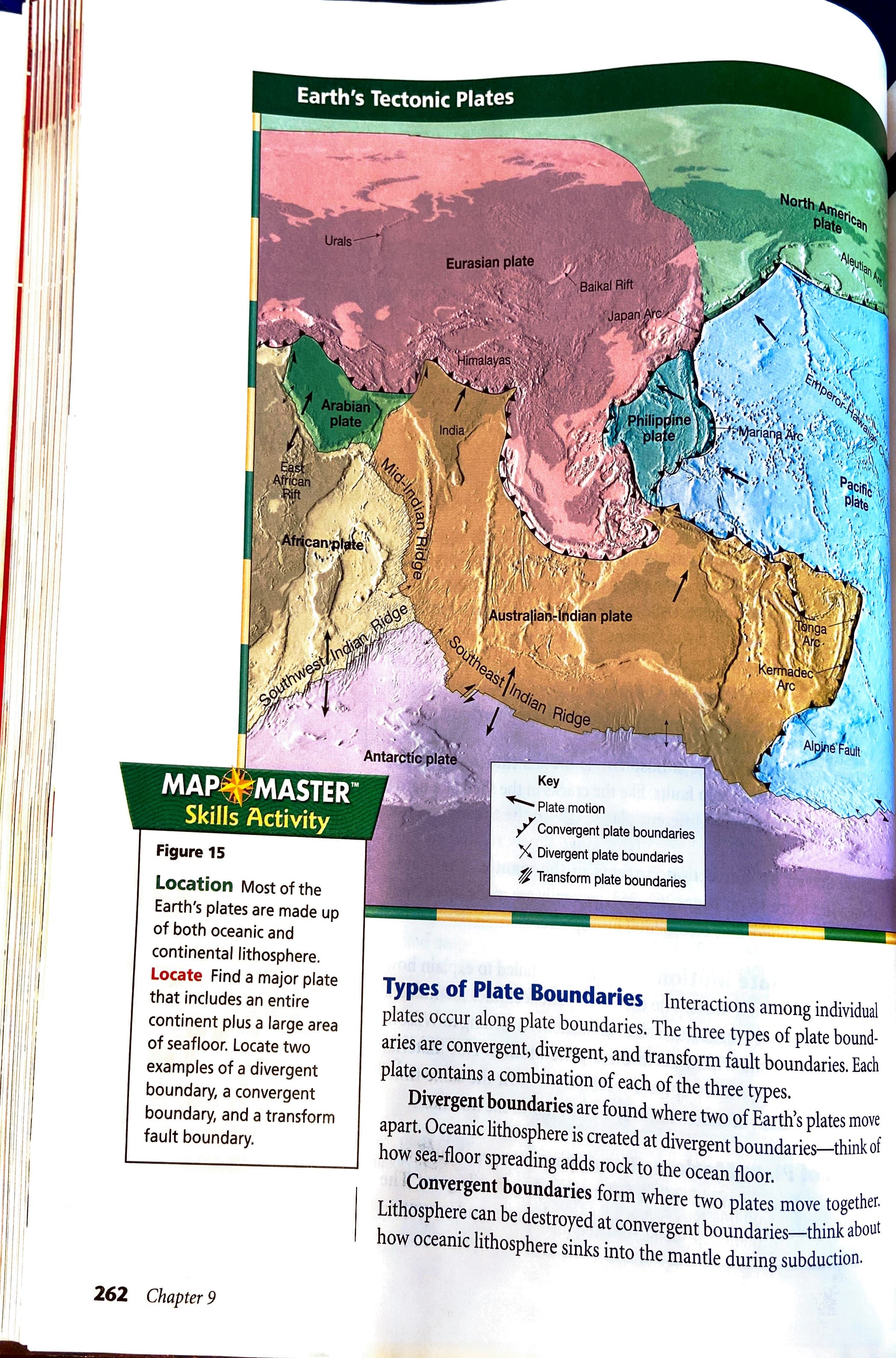 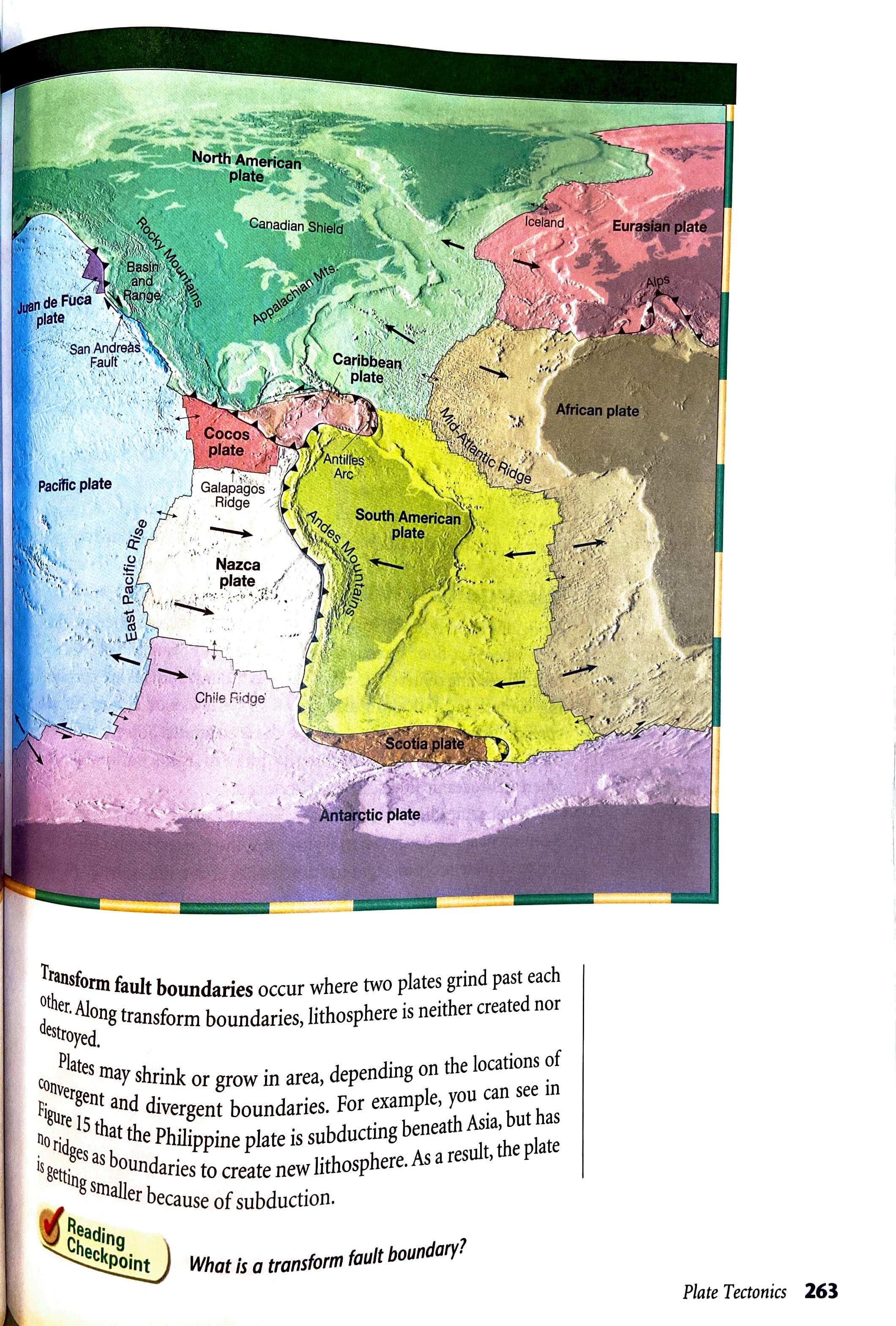 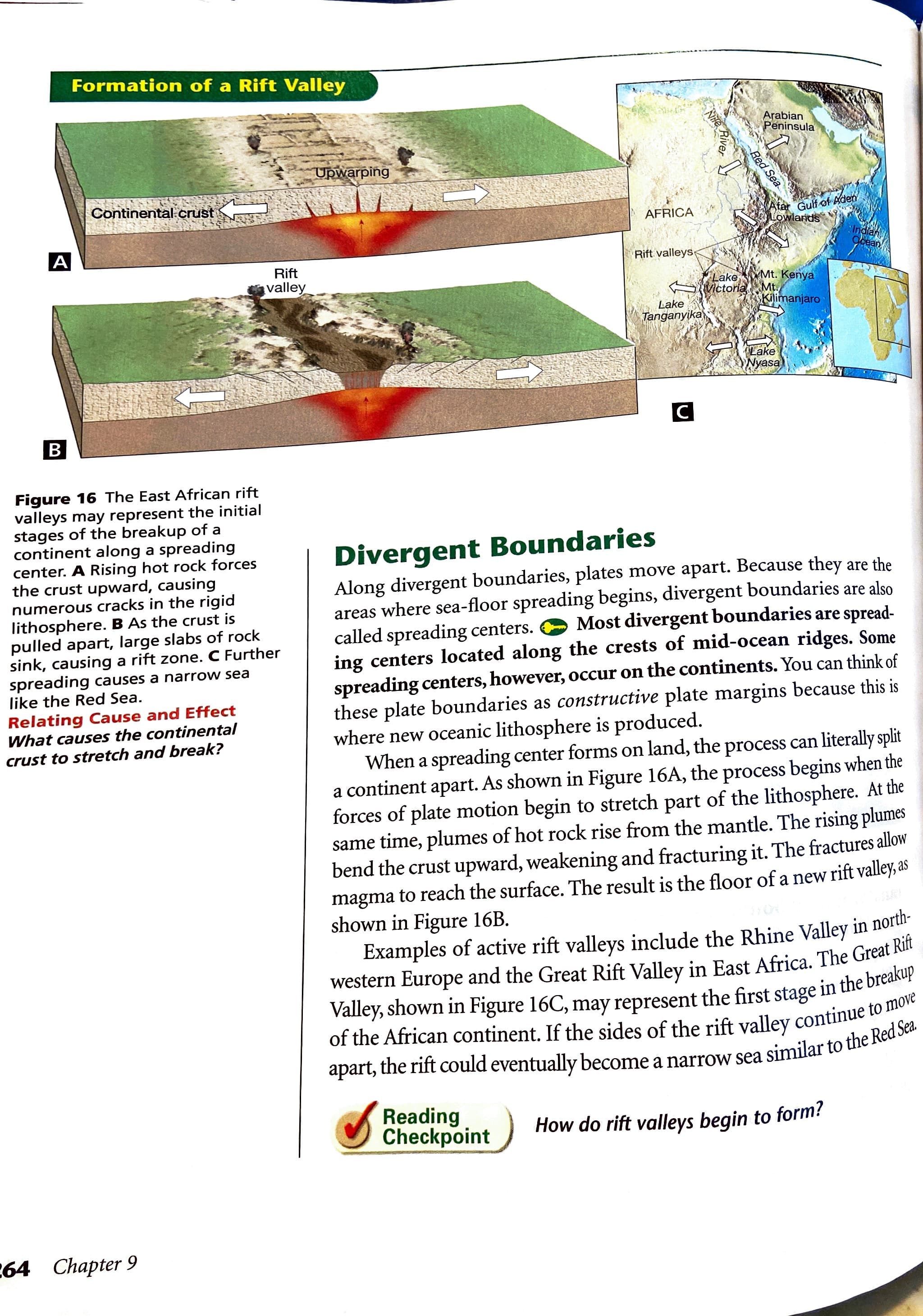 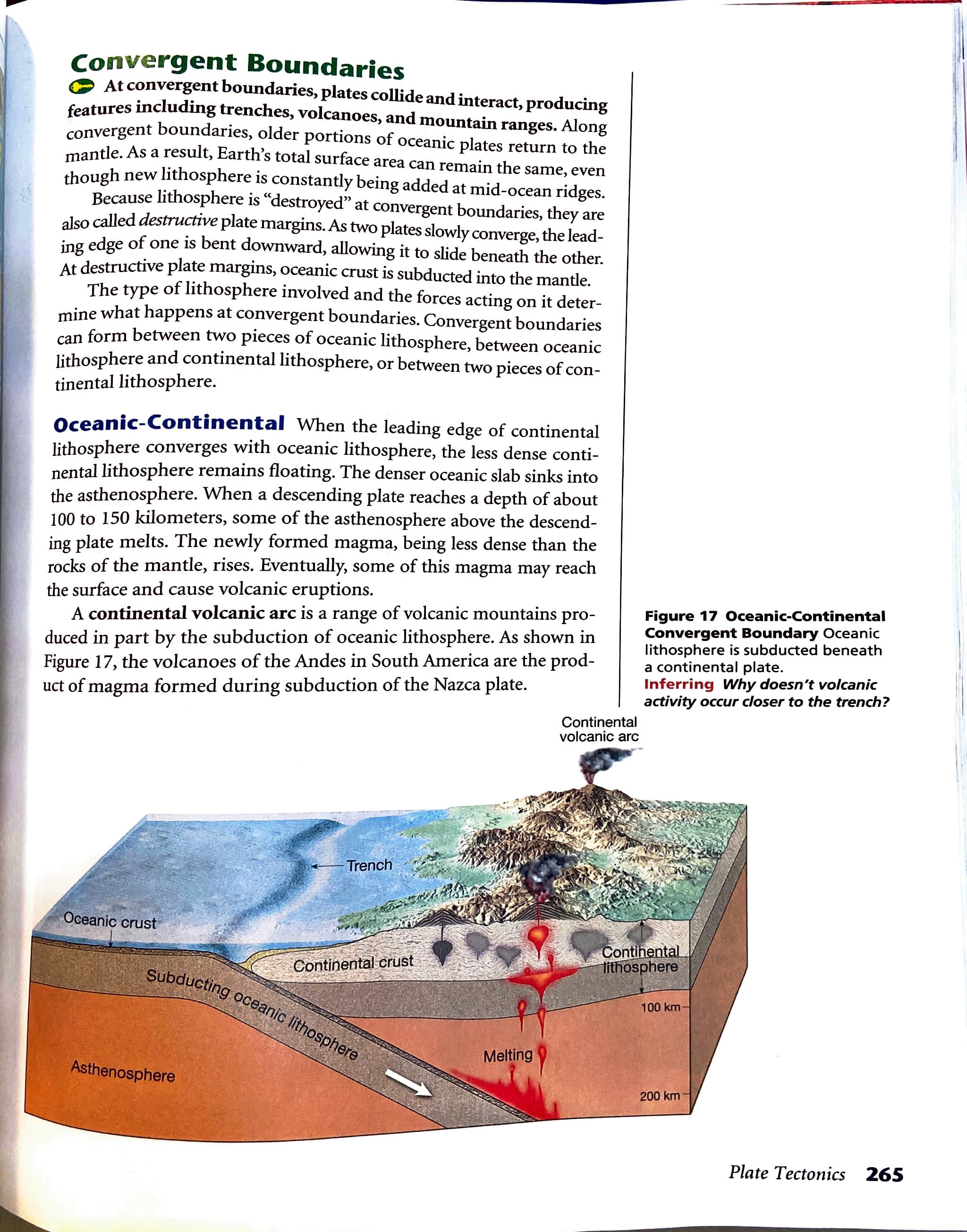 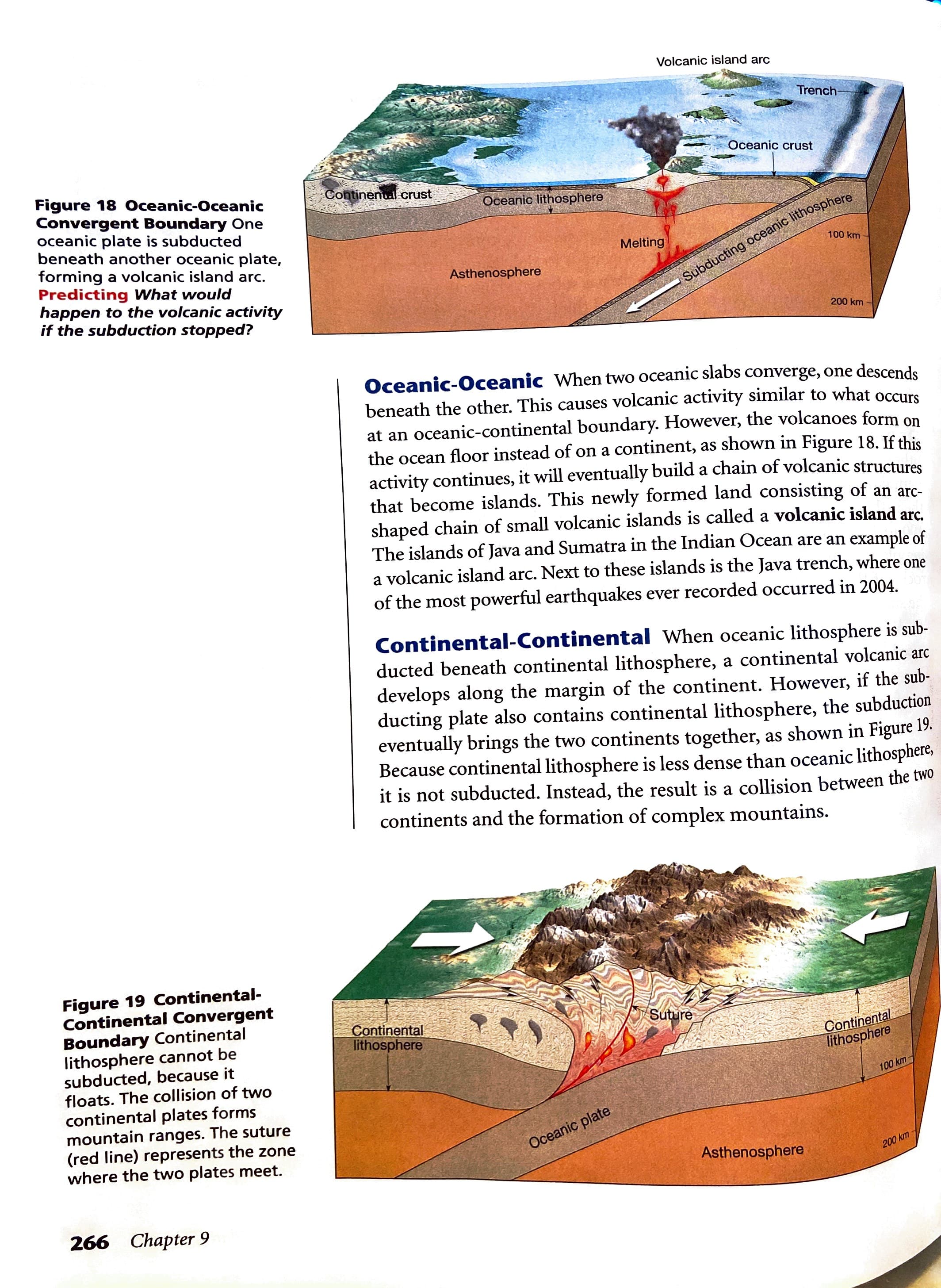 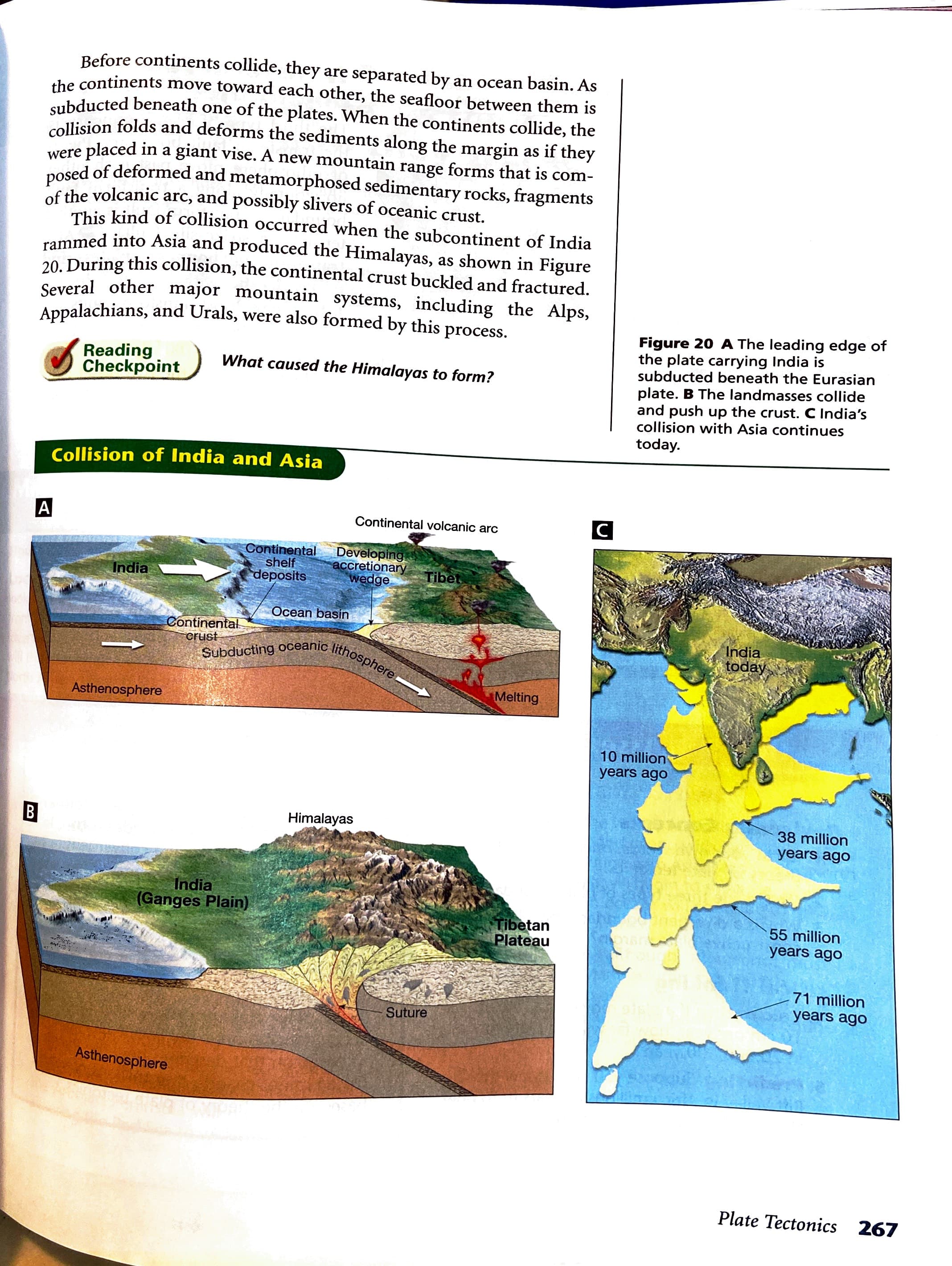 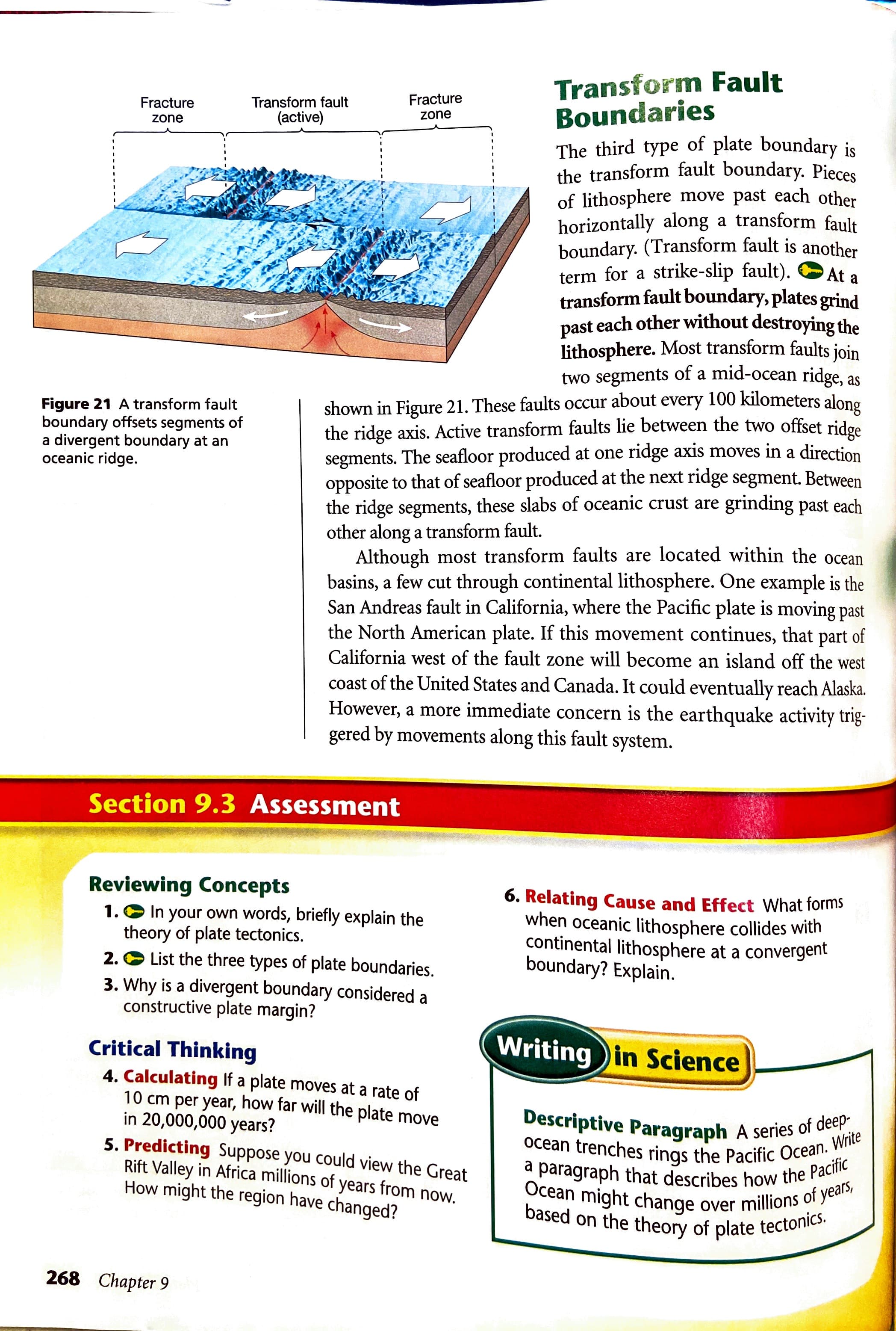 Name of BoundaryDefinition of Boundary (What is happening to the plates, moving together or apart or past?)Example Image of Boundary (find an example in the book and then draw it here)Divergent BoundaryConvergent BoundaryTransform Boundary